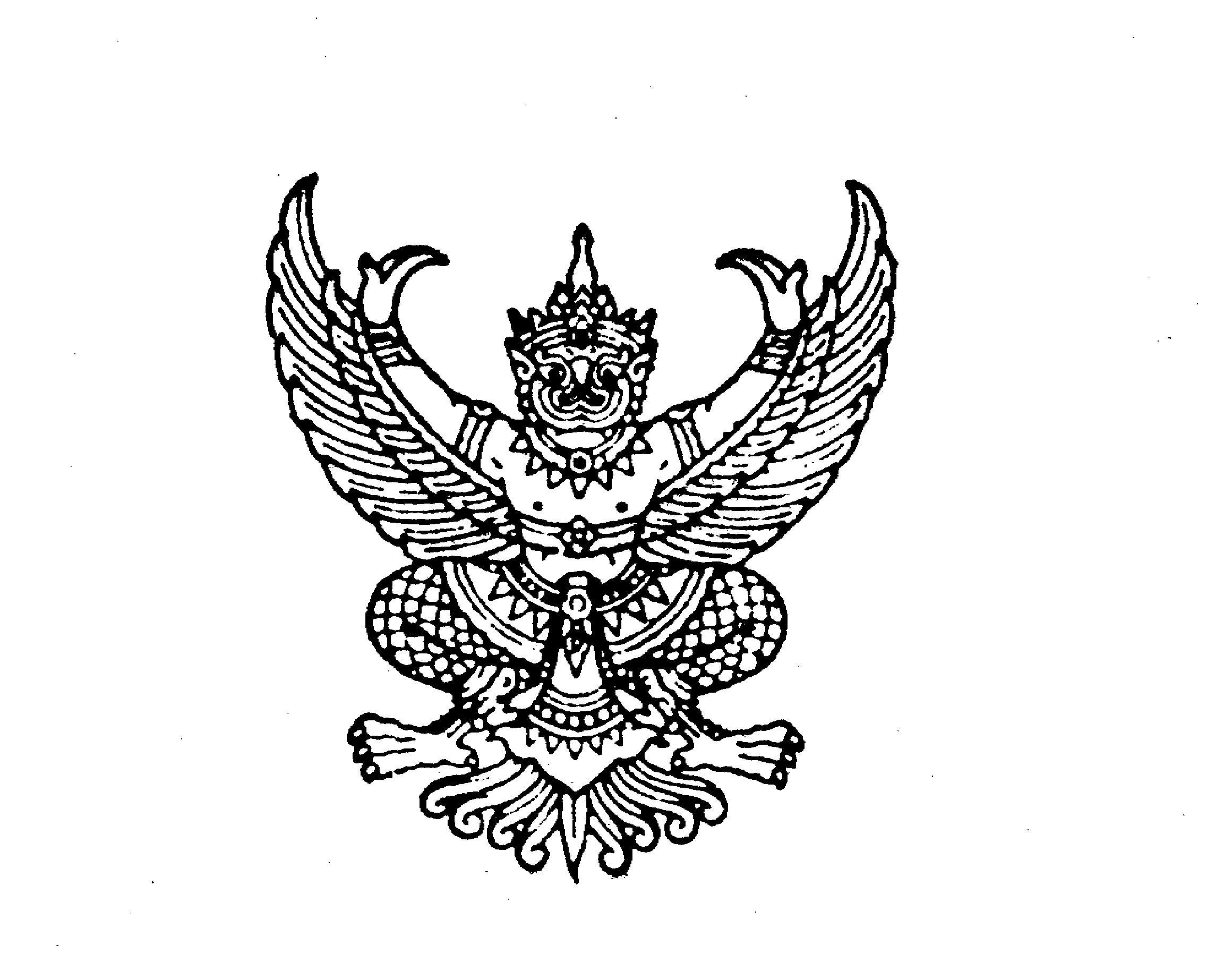 						         พฤษภาคม  ๒๕๖๖  กกกกกกกกกกกกกกกกกกกกกกกกกกกกกกกกกกกกกกกกกกกกกกกกกกกกกกกกกกกกกกกกก  ลงวันที่  กกกกกกกกกกกกกกกกกกกก(ถ้ามี)  กกกกกกกกกกกกกกกกกกกกก   กกกกกกกก    กกกก  			        ว่าที่ร้อยตรี				          ผู้ช่วยศาสตราจารย์ ดร.สมานชัย  ลีพรหมมา